1.1. Описание услуги1.1. Описание услуги1.1. Описание услуги1.1. Описание услуги1.1. Описание услуги1.1. Описание услуги1.1. Описание услуги1.1. Описание услуги1.1. Описание услугиУслуга обеспечивает перевод автоматизированного рабочего места пользователя (АРМ) из программной среды семейства Microsoft Windows на импортонезависимую операционную систему (ОС) на базе Linux и пакет прикладного программного обеспечения из реестра отечественного программного обеспечения (ПО), включая офисные приложения, антивирусное ПО (СЗИ), средства криптографической защиты (СКЗИ) и защиты от несанкционированного доступа к информации (СЗИ НСД). Услуга обеспечивает перевод автоматизированного рабочего места пользователя (АРМ) из программной среды семейства Microsoft Windows на импортонезависимую операционную систему (ОС) на базе Linux и пакет прикладного программного обеспечения из реестра отечественного программного обеспечения (ПО), включая офисные приложения, антивирусное ПО (СЗИ), средства криптографической защиты (СКЗИ) и защиты от несанкционированного доступа к информации (СЗИ НСД). Услуга обеспечивает перевод автоматизированного рабочего места пользователя (АРМ) из программной среды семейства Microsoft Windows на импортонезависимую операционную систему (ОС) на базе Linux и пакет прикладного программного обеспечения из реестра отечественного программного обеспечения (ПО), включая офисные приложения, антивирусное ПО (СЗИ), средства криптографической защиты (СКЗИ) и защиты от несанкционированного доступа к информации (СЗИ НСД). Услуга обеспечивает перевод автоматизированного рабочего места пользователя (АРМ) из программной среды семейства Microsoft Windows на импортонезависимую операционную систему (ОС) на базе Linux и пакет прикладного программного обеспечения из реестра отечественного программного обеспечения (ПО), включая офисные приложения, антивирусное ПО (СЗИ), средства криптографической защиты (СКЗИ) и защиты от несанкционированного доступа к информации (СЗИ НСД). Услуга обеспечивает перевод автоматизированного рабочего места пользователя (АРМ) из программной среды семейства Microsoft Windows на импортонезависимую операционную систему (ОС) на базе Linux и пакет прикладного программного обеспечения из реестра отечественного программного обеспечения (ПО), включая офисные приложения, антивирусное ПО (СЗИ), средства криптографической защиты (СКЗИ) и защиты от несанкционированного доступа к информации (СЗИ НСД). Услуга обеспечивает перевод автоматизированного рабочего места пользователя (АРМ) из программной среды семейства Microsoft Windows на импортонезависимую операционную систему (ОС) на базе Linux и пакет прикладного программного обеспечения из реестра отечественного программного обеспечения (ПО), включая офисные приложения, антивирусное ПО (СЗИ), средства криптографической защиты (СКЗИ) и защиты от несанкционированного доступа к информации (СЗИ НСД). Услуга обеспечивает перевод автоматизированного рабочего места пользователя (АРМ) из программной среды семейства Microsoft Windows на импортонезависимую операционную систему (ОС) на базе Linux и пакет прикладного программного обеспечения из реестра отечественного программного обеспечения (ПО), включая офисные приложения, антивирусное ПО (СЗИ), средства криптографической защиты (СКЗИ) и защиты от несанкционированного доступа к информации (СЗИ НСД). Услуга обеспечивает перевод автоматизированного рабочего места пользователя (АРМ) из программной среды семейства Microsoft Windows на импортонезависимую операционную систему (ОС) на базе Linux и пакет прикладного программного обеспечения из реестра отечественного программного обеспечения (ПО), включая офисные приложения, антивирусное ПО (СЗИ), средства криптографической защиты (СКЗИ) и защиты от несанкционированного доступа к информации (СЗИ НСД). Услуга обеспечивает перевод автоматизированного рабочего места пользователя (АРМ) из программной среды семейства Microsoft Windows на импортонезависимую операционную систему (ОС) на базе Linux и пакет прикладного программного обеспечения из реестра отечественного программного обеспечения (ПО), включая офисные приложения, антивирусное ПО (СЗИ), средства криптографической защиты (СКЗИ) и защиты от несанкционированного доступа к информации (СЗИ НСД). 1.2. Способ подключения к ИТ-системе (если необходимо и в зависимости от технической возможности организации)1.2. Способ подключения к ИТ-системе (если необходимо и в зависимости от технической возможности организации)1.2. Способ подключения к ИТ-системе (если необходимо и в зависимости от технической возможности организации)1.2. Способ подключения к ИТ-системе (если необходимо и в зависимости от технической возможности организации)1.2. Способ подключения к ИТ-системе (если необходимо и в зависимости от технической возможности организации)1.2. Способ подключения к ИТ-системе (если необходимо и в зависимости от технической возможности организации)1.2. Способ подключения к ИТ-системе (если необходимо и в зависимости от технической возможности организации)1.2. Способ подключения к ИТ-системе (если необходимо и в зависимости от технической возможности организации)1.2. Способ подключения к ИТ-системе (если необходимо и в зависимости от технической возможности организации)Ярлык на Портале терминальных приложенийПрямая ссылка на Web-ресурс из КСПДПрямая ссылка на Web-ресурс из интернет (требуется СКЗИ на АРМ / не требуется)«Толстый клиент» на АРМ пользователя (требуется СКЗИ на АРМ / не требуется)Другой способ для данной услуги не применяется Ярлык на Портале терминальных приложенийПрямая ссылка на Web-ресурс из КСПДПрямая ссылка на Web-ресурс из интернет (требуется СКЗИ на АРМ / не требуется)«Толстый клиент» на АРМ пользователя (требуется СКЗИ на АРМ / не требуется)Другой способ для данной услуги не применяется Ярлык на Портале терминальных приложенийПрямая ссылка на Web-ресурс из КСПДПрямая ссылка на Web-ресурс из интернет (требуется СКЗИ на АРМ / не требуется)«Толстый клиент» на АРМ пользователя (требуется СКЗИ на АРМ / не требуется)Другой способ для данной услуги не применяется Ярлык на Портале терминальных приложенийПрямая ссылка на Web-ресурс из КСПДПрямая ссылка на Web-ресурс из интернет (требуется СКЗИ на АРМ / не требуется)«Толстый клиент» на АРМ пользователя (требуется СКЗИ на АРМ / не требуется)Другой способ для данной услуги не применяется Ярлык на Портале терминальных приложенийПрямая ссылка на Web-ресурс из КСПДПрямая ссылка на Web-ресурс из интернет (требуется СКЗИ на АРМ / не требуется)«Толстый клиент» на АРМ пользователя (требуется СКЗИ на АРМ / не требуется)Другой способ для данной услуги не применяется Ярлык на Портале терминальных приложенийПрямая ссылка на Web-ресурс из КСПДПрямая ссылка на Web-ресурс из интернет (требуется СКЗИ на АРМ / не требуется)«Толстый клиент» на АРМ пользователя (требуется СКЗИ на АРМ / не требуется)Другой способ для данной услуги не применяется Ярлык на Портале терминальных приложенийПрямая ссылка на Web-ресурс из КСПДПрямая ссылка на Web-ресурс из интернет (требуется СКЗИ на АРМ / не требуется)«Толстый клиент» на АРМ пользователя (требуется СКЗИ на АРМ / не требуется)Другой способ для данной услуги не применяется Ярлык на Портале терминальных приложенийПрямая ссылка на Web-ресурс из КСПДПрямая ссылка на Web-ресурс из интернет (требуется СКЗИ на АРМ / не требуется)«Толстый клиент» на АРМ пользователя (требуется СКЗИ на АРМ / не требуется)Другой способ для данной услуги не применяется Ярлык на Портале терминальных приложенийПрямая ссылка на Web-ресурс из КСПДПрямая ссылка на Web-ресурс из интернет (требуется СКЗИ на АРМ / не требуется)«Толстый клиент» на АРМ пользователя (требуется СКЗИ на АРМ / не требуется)Другой способ для данной услуги не применяется 1.3. Группа корпоративных бизнес-процессов / сценариев, поддерживаемых в рамках услуги   1.3. Группа корпоративных бизнес-процессов / сценариев, поддерживаемых в рамках услуги   1.3. Группа корпоративных бизнес-процессов / сценариев, поддерживаемых в рамках услуги   1.3. Группа корпоративных бизнес-процессов / сценариев, поддерживаемых в рамках услуги   1.3. Группа корпоративных бизнес-процессов / сценариев, поддерживаемых в рамках услуги   1.3. Группа корпоративных бизнес-процессов / сценариев, поддерживаемых в рамках услуги   1.3. Группа корпоративных бизнес-процессов / сценариев, поддерживаемых в рамках услуги   1.3. Группа корпоративных бизнес-процессов / сценариев, поддерживаемых в рамках услуги   1.3. Группа корпоративных бизнес-процессов / сценариев, поддерживаемых в рамках услуги    Для данной услуги не применяется   Для данной услуги не применяется   Для данной услуги не применяется   Для данной услуги не применяется   Для данной услуги не применяется   Для данной услуги не применяется   Для данной услуги не применяется   Для данной услуги не применяется   Для данной услуги не применяется  1.4. Интеграция с корпоративными ИТ-системами1.4. Интеграция с корпоративными ИТ-системами1.4. Интеграция с корпоративными ИТ-системами1.4. Интеграция с корпоративными ИТ-системами1.4. Интеграция с корпоративными ИТ-системами1.4. Интеграция с корпоративными ИТ-системами1.4. Интеграция с корпоративными ИТ-системами1.4. Интеграция с корпоративными ИТ-системами1.4. Интеграция с корпоративными ИТ-системамиИТ-системаГруппа процессовГруппа процессовГруппа процессовГруппа процессовГруппа процессовГруппа процессовГруппа процессовДля данной услуги не применяетсяДля данной услуги не применяетсяДля данной услуги не применяетсяДля данной услуги не применяетсяДля данной услуги не применяетсяДля данной услуги не применяетсяДля данной услуги не применяется1.5. Интеграция с внешними ИТ-системами1.5. Интеграция с внешними ИТ-системами1.5. Интеграция с внешними ИТ-системами1.5. Интеграция с внешними ИТ-системами1.5. Интеграция с внешними ИТ-системами1.5. Интеграция с внешними ИТ-системами1.5. Интеграция с внешними ИТ-системами1.5. Интеграция с внешними ИТ-системами1.5. Интеграция с внешними ИТ-системамиИТ-системаГруппа процессовГруппа процессовГруппа процессовГруппа процессовГруппа процессовГруппа процессовГруппа процессовДля данной услуги не применяетсяДля данной услуги не применяетсяДля данной услуги не применяетсяДля данной услуги не применяетсяДля данной услуги не применяетсяДля данной услуги не применяетсяДля данной услуги не применяется1.6. Состав услуги1.6. Состав услуги1.6. Состав услуги1.6. Состав услуги1.6. Состав услуги1.6. Состав услуги1.6. Состав услуги1.6. Состав услуги1.6. Состав услугиЦентр поддержки пользователей  - Прием, обработка, регистрация и маршрутизация поступающих обращений от пользователей.  - Прием, обработка, регистрация и маршрутизация поступающих обращений от пользователей.  - Прием, обработка, регистрация и маршрутизация поступающих обращений от пользователей.  - Прием, обработка, регистрация и маршрутизация поступающих обращений от пользователей.  - Прием, обработка, регистрация и маршрутизация поступающих обращений от пользователей.  - Прием, обработка, регистрация и маршрутизация поступающих обращений от пользователей.  - Прием, обработка, регистрация и маршрутизация поступающих обращений от пользователей.Функциональная поддержкаВ рамках предоставления ИТ-услуги Исполнитель осуществляет выполнение нижеперечисленных работ:Сбор информации о рабочих местах пользователей, инфраструктуре и ИС Заказчика на предмет возможности миграцииВыбор сценария миграции: дополнительный жесткий диск или сетевойПланирование работ по миграцииТестирование ИС на возможность запуска в импортозамещенной ОС и выбор настройки запуска прикладного ПО в зависимости от уровня совместимости: «нативно» (встроенными средствами ОС), посредством Wine (программа для запуска Windows программ внутри Linux, расшифровывается «Wine Is Not an Emulator») или локальной виртуализации (создание образа жесткого диска исходного АРМ).Развертывание инфраструктуры миграцииКонсультации инженеров ГПППервоначальная подготовка жестких дисковУдаление СКЗИ (если есть)Удаление СЗИ (Удаление устройств с серверов управления СЗИ) Установка жесткого диска на АРМ, загрузка ОС или создание полной резервной копии АРМ и профиля пользователя на сетевом ресурсе, установка ОС (при сетевом сценарии)Включение в домен, присвоение нового имени, проверка успешного включения в инфраструктуру БИСЗапуск копирования настроек с диска Windows или с сетевого ресурса (при сетевом сценарии)Создание ВМ с VipNet  Деловой почтой (если требуется деловая почта или запуск другого прикладного ПО в виртуальной машине) Установка СЗИ. Включение в контуры управленияУстановка, настройка и тестирование СКЗИ (если требуется). Учёт и подготовка эксплуатационной документации на АРМ с СКЗИНастройка периферийного оборудованияДо настройка пользовательского профиляСдача с мигрировавшего АРМ пользователю / первоначальный инструктаж Техническая поддержка пользователейВ рамках предоставления ИТ-услуги Исполнитель осуществляет выполнение нижеперечисленных работ:Сбор информации о рабочих местах пользователей, инфраструктуре и ИС Заказчика на предмет возможности миграцииВыбор сценария миграции: дополнительный жесткий диск или сетевойПланирование работ по миграцииТестирование ИС на возможность запуска в импортозамещенной ОС и выбор настройки запуска прикладного ПО в зависимости от уровня совместимости: «нативно» (встроенными средствами ОС), посредством Wine (программа для запуска Windows программ внутри Linux, расшифровывается «Wine Is Not an Emulator») или локальной виртуализации (создание образа жесткого диска исходного АРМ).Развертывание инфраструктуры миграцииКонсультации инженеров ГПППервоначальная подготовка жестких дисковУдаление СКЗИ (если есть)Удаление СЗИ (Удаление устройств с серверов управления СЗИ) Установка жесткого диска на АРМ, загрузка ОС или создание полной резервной копии АРМ и профиля пользователя на сетевом ресурсе, установка ОС (при сетевом сценарии)Включение в домен, присвоение нового имени, проверка успешного включения в инфраструктуру БИСЗапуск копирования настроек с диска Windows или с сетевого ресурса (при сетевом сценарии)Создание ВМ с VipNet  Деловой почтой (если требуется деловая почта или запуск другого прикладного ПО в виртуальной машине) Установка СЗИ. Включение в контуры управленияУстановка, настройка и тестирование СКЗИ (если требуется). Учёт и подготовка эксплуатационной документации на АРМ с СКЗИНастройка периферийного оборудованияДо настройка пользовательского профиляСдача с мигрировавшего АРМ пользователю / первоначальный инструктаж Техническая поддержка пользователейВ рамках предоставления ИТ-услуги Исполнитель осуществляет выполнение нижеперечисленных работ:Сбор информации о рабочих местах пользователей, инфраструктуре и ИС Заказчика на предмет возможности миграцииВыбор сценария миграции: дополнительный жесткий диск или сетевойПланирование работ по миграцииТестирование ИС на возможность запуска в импортозамещенной ОС и выбор настройки запуска прикладного ПО в зависимости от уровня совместимости: «нативно» (встроенными средствами ОС), посредством Wine (программа для запуска Windows программ внутри Linux, расшифровывается «Wine Is Not an Emulator») или локальной виртуализации (создание образа жесткого диска исходного АРМ).Развертывание инфраструктуры миграцииКонсультации инженеров ГПППервоначальная подготовка жестких дисковУдаление СКЗИ (если есть)Удаление СЗИ (Удаление устройств с серверов управления СЗИ) Установка жесткого диска на АРМ, загрузка ОС или создание полной резервной копии АРМ и профиля пользователя на сетевом ресурсе, установка ОС (при сетевом сценарии)Включение в домен, присвоение нового имени, проверка успешного включения в инфраструктуру БИСЗапуск копирования настроек с диска Windows или с сетевого ресурса (при сетевом сценарии)Создание ВМ с VipNet  Деловой почтой (если требуется деловая почта или запуск другого прикладного ПО в виртуальной машине) Установка СЗИ. Включение в контуры управленияУстановка, настройка и тестирование СКЗИ (если требуется). Учёт и подготовка эксплуатационной документации на АРМ с СКЗИНастройка периферийного оборудованияДо настройка пользовательского профиляСдача с мигрировавшего АРМ пользователю / первоначальный инструктаж Техническая поддержка пользователейВ рамках предоставления ИТ-услуги Исполнитель осуществляет выполнение нижеперечисленных работ:Сбор информации о рабочих местах пользователей, инфраструктуре и ИС Заказчика на предмет возможности миграцииВыбор сценария миграции: дополнительный жесткий диск или сетевойПланирование работ по миграцииТестирование ИС на возможность запуска в импортозамещенной ОС и выбор настройки запуска прикладного ПО в зависимости от уровня совместимости: «нативно» (встроенными средствами ОС), посредством Wine (программа для запуска Windows программ внутри Linux, расшифровывается «Wine Is Not an Emulator») или локальной виртуализации (создание образа жесткого диска исходного АРМ).Развертывание инфраструктуры миграцииКонсультации инженеров ГПППервоначальная подготовка жестких дисковУдаление СКЗИ (если есть)Удаление СЗИ (Удаление устройств с серверов управления СЗИ) Установка жесткого диска на АРМ, загрузка ОС или создание полной резервной копии АРМ и профиля пользователя на сетевом ресурсе, установка ОС (при сетевом сценарии)Включение в домен, присвоение нового имени, проверка успешного включения в инфраструктуру БИСЗапуск копирования настроек с диска Windows или с сетевого ресурса (при сетевом сценарии)Создание ВМ с VipNet  Деловой почтой (если требуется деловая почта или запуск другого прикладного ПО в виртуальной машине) Установка СЗИ. Включение в контуры управленияУстановка, настройка и тестирование СКЗИ (если требуется). Учёт и подготовка эксплуатационной документации на АРМ с СКЗИНастройка периферийного оборудованияДо настройка пользовательского профиляСдача с мигрировавшего АРМ пользователю / первоначальный инструктаж Техническая поддержка пользователейВ рамках предоставления ИТ-услуги Исполнитель осуществляет выполнение нижеперечисленных работ:Сбор информации о рабочих местах пользователей, инфраструктуре и ИС Заказчика на предмет возможности миграцииВыбор сценария миграции: дополнительный жесткий диск или сетевойПланирование работ по миграцииТестирование ИС на возможность запуска в импортозамещенной ОС и выбор настройки запуска прикладного ПО в зависимости от уровня совместимости: «нативно» (встроенными средствами ОС), посредством Wine (программа для запуска Windows программ внутри Linux, расшифровывается «Wine Is Not an Emulator») или локальной виртуализации (создание образа жесткого диска исходного АРМ).Развертывание инфраструктуры миграцииКонсультации инженеров ГПППервоначальная подготовка жестких дисковУдаление СКЗИ (если есть)Удаление СЗИ (Удаление устройств с серверов управления СЗИ) Установка жесткого диска на АРМ, загрузка ОС или создание полной резервной копии АРМ и профиля пользователя на сетевом ресурсе, установка ОС (при сетевом сценарии)Включение в домен, присвоение нового имени, проверка успешного включения в инфраструктуру БИСЗапуск копирования настроек с диска Windows или с сетевого ресурса (при сетевом сценарии)Создание ВМ с VipNet  Деловой почтой (если требуется деловая почта или запуск другого прикладного ПО в виртуальной машине) Установка СЗИ. Включение в контуры управленияУстановка, настройка и тестирование СКЗИ (если требуется). Учёт и подготовка эксплуатационной документации на АРМ с СКЗИНастройка периферийного оборудованияДо настройка пользовательского профиляСдача с мигрировавшего АРМ пользователю / первоначальный инструктаж Техническая поддержка пользователейВ рамках предоставления ИТ-услуги Исполнитель осуществляет выполнение нижеперечисленных работ:Сбор информации о рабочих местах пользователей, инфраструктуре и ИС Заказчика на предмет возможности миграцииВыбор сценария миграции: дополнительный жесткий диск или сетевойПланирование работ по миграцииТестирование ИС на возможность запуска в импортозамещенной ОС и выбор настройки запуска прикладного ПО в зависимости от уровня совместимости: «нативно» (встроенными средствами ОС), посредством Wine (программа для запуска Windows программ внутри Linux, расшифровывается «Wine Is Not an Emulator») или локальной виртуализации (создание образа жесткого диска исходного АРМ).Развертывание инфраструктуры миграцииКонсультации инженеров ГПППервоначальная подготовка жестких дисковУдаление СКЗИ (если есть)Удаление СЗИ (Удаление устройств с серверов управления СЗИ) Установка жесткого диска на АРМ, загрузка ОС или создание полной резервной копии АРМ и профиля пользователя на сетевом ресурсе, установка ОС (при сетевом сценарии)Включение в домен, присвоение нового имени, проверка успешного включения в инфраструктуру БИСЗапуск копирования настроек с диска Windows или с сетевого ресурса (при сетевом сценарии)Создание ВМ с VipNet  Деловой почтой (если требуется деловая почта или запуск другого прикладного ПО в виртуальной машине) Установка СЗИ. Включение в контуры управленияУстановка, настройка и тестирование СКЗИ (если требуется). Учёт и подготовка эксплуатационной документации на АРМ с СКЗИНастройка периферийного оборудованияДо настройка пользовательского профиляСдача с мигрировавшего АРМ пользователю / первоначальный инструктаж Техническая поддержка пользователейВ рамках предоставления ИТ-услуги Исполнитель осуществляет выполнение нижеперечисленных работ:Сбор информации о рабочих местах пользователей, инфраструктуре и ИС Заказчика на предмет возможности миграцииВыбор сценария миграции: дополнительный жесткий диск или сетевойПланирование работ по миграцииТестирование ИС на возможность запуска в импортозамещенной ОС и выбор настройки запуска прикладного ПО в зависимости от уровня совместимости: «нативно» (встроенными средствами ОС), посредством Wine (программа для запуска Windows программ внутри Linux, расшифровывается «Wine Is Not an Emulator») или локальной виртуализации (создание образа жесткого диска исходного АРМ).Развертывание инфраструктуры миграцииКонсультации инженеров ГПППервоначальная подготовка жестких дисковУдаление СКЗИ (если есть)Удаление СЗИ (Удаление устройств с серверов управления СЗИ) Установка жесткого диска на АРМ, загрузка ОС или создание полной резервной копии АРМ и профиля пользователя на сетевом ресурсе, установка ОС (при сетевом сценарии)Включение в домен, присвоение нового имени, проверка успешного включения в инфраструктуру БИСЗапуск копирования настроек с диска Windows или с сетевого ресурса (при сетевом сценарии)Создание ВМ с VipNet  Деловой почтой (если требуется деловая почта или запуск другого прикладного ПО в виртуальной машине) Установка СЗИ. Включение в контуры управленияУстановка, настройка и тестирование СКЗИ (если требуется). Учёт и подготовка эксплуатационной документации на АРМ с СКЗИНастройка периферийного оборудованияДо настройка пользовательского профиляСдача с мигрировавшего АРМ пользователю / первоначальный инструктаж Техническая поддержка пользователейПоддержка интеграционных процессовДля данной услуги не применяетсяДля данной услуги не применяетсяДля данной услуги не применяетсяДля данной услуги не применяетсяДля данной услуги не применяетсяДля данной услуги не применяетсяДля данной услуги не применяетсяИТ-инфраструктураДля данной услуги не применяетсяДля данной услуги не применяетсяДля данной услуги не применяетсяДля данной услуги не применяетсяДля данной услуги не применяетсяДля данной услуги не применяетсяДля данной услуги не применяетсяМодификация ИТ-системыДля данной услуги не применяетсяДля данной услуги не применяетсяДля данной услуги не применяетсяДля данной услуги не применяетсяДля данной услуги не применяетсяДля данной услуги не применяетсяДля данной услуги не применяется1.7. Наименование и место хранения пользовательской документации:1.7. Наименование и место хранения пользовательской документации:1.7. Наименование и место хранения пользовательской документации:1.7. Наименование и место хранения пользовательской документации:1.7. Наименование и место хранения пользовательской документации:1.7. Наименование и место хранения пользовательской документации:1.7. Наименование и место хранения пользовательской документации:1.7. Наименование и место хранения пользовательской документации:1.7. Наименование и место хранения пользовательской документации:ИТ-системаПуть: … → …Путь: … → …Путь: … → …Путь: … → …Путь: … → …Путь: … → …Путь: … → …Портал Госкорпорации «Росатом»Путь: … → …Путь: … → …Путь: … → …Путь: … → …Путь: … → …Путь: … → …Путь: … → …Иное местоПуть: … → …Путь: … → …Путь: … → …Путь: … → …Путь: … → …Путь: … → …Путь: … → …Иное местоПуть: … → …Путь: … → …Путь: … → …Путь: … → …Путь: … → …Путь: … → …Путь: … → …Иное местоПуть: … → …Путь: … → …Путь: … → …Путь: … → …Путь: … → …Путь: … → …Путь: … → …1.8. Ограничения по оказанию услуги1.8. Ограничения по оказанию услуги1.8. Ограничения по оказанию услуги1.8. Ограничения по оказанию услуги1.8. Ограничения по оказанию услуги1.8. Ограничения по оказанию услуги1.8. Ограничения по оказанию услуги1.8. Ограничения по оказанию услуги1.8. Ограничения по оказанию услуги1.8.1. Лицензионную чистоту обслуживаемого программного обеспечения АРМ обеспечивает заказчик.Обслуживаемое программное обеспечение должно находиться на поддержке производителя для обеспечения его работоспособности.Заказчик за 10 рабочих дней перед началом оказания услуги обязательно должен предоставить Исполнителю:Дистрибутивы, лицензии, ключи на ПОДоступ к необходимым для оказания услуги помещениям с рабочими местами пользователей и другим ресурсамЖесткие диски при сценарии установки дополнительного диска (приобретаются Заказчиком самостоятельно)Серверные ресурсы для развертывания инфраструктуры миграции и хранения данных пользователейСетевую инфраструктуру с пропускной способностью не менее 100Мб/с до конечного АРМ и обеспечивающую одновременную передачу данных с указанной скоростью для 20 АРМ.В день производится миграция не более 20 АРМ в одном здании.Другие ограничения определяется при заключении договора на предоставление услуги.
1.8.2. Для автоматизированных/информационных систем в защищённом исполнении действуют ограничения, предусмотренные для объектов информатизации, аттестованных по требованиям безопасности информации.1.8.1. Лицензионную чистоту обслуживаемого программного обеспечения АРМ обеспечивает заказчик.Обслуживаемое программное обеспечение должно находиться на поддержке производителя для обеспечения его работоспособности.Заказчик за 10 рабочих дней перед началом оказания услуги обязательно должен предоставить Исполнителю:Дистрибутивы, лицензии, ключи на ПОДоступ к необходимым для оказания услуги помещениям с рабочими местами пользователей и другим ресурсамЖесткие диски при сценарии установки дополнительного диска (приобретаются Заказчиком самостоятельно)Серверные ресурсы для развертывания инфраструктуры миграции и хранения данных пользователейСетевую инфраструктуру с пропускной способностью не менее 100Мб/с до конечного АРМ и обеспечивающую одновременную передачу данных с указанной скоростью для 20 АРМ.В день производится миграция не более 20 АРМ в одном здании.Другие ограничения определяется при заключении договора на предоставление услуги.
1.8.2. Для автоматизированных/информационных систем в защищённом исполнении действуют ограничения, предусмотренные для объектов информатизации, аттестованных по требованиям безопасности информации.1.8.1. Лицензионную чистоту обслуживаемого программного обеспечения АРМ обеспечивает заказчик.Обслуживаемое программное обеспечение должно находиться на поддержке производителя для обеспечения его работоспособности.Заказчик за 10 рабочих дней перед началом оказания услуги обязательно должен предоставить Исполнителю:Дистрибутивы, лицензии, ключи на ПОДоступ к необходимым для оказания услуги помещениям с рабочими местами пользователей и другим ресурсамЖесткие диски при сценарии установки дополнительного диска (приобретаются Заказчиком самостоятельно)Серверные ресурсы для развертывания инфраструктуры миграции и хранения данных пользователейСетевую инфраструктуру с пропускной способностью не менее 100Мб/с до конечного АРМ и обеспечивающую одновременную передачу данных с указанной скоростью для 20 АРМ.В день производится миграция не более 20 АРМ в одном здании.Другие ограничения определяется при заключении договора на предоставление услуги.
1.8.2. Для автоматизированных/информационных систем в защищённом исполнении действуют ограничения, предусмотренные для объектов информатизации, аттестованных по требованиям безопасности информации.1.8.1. Лицензионную чистоту обслуживаемого программного обеспечения АРМ обеспечивает заказчик.Обслуживаемое программное обеспечение должно находиться на поддержке производителя для обеспечения его работоспособности.Заказчик за 10 рабочих дней перед началом оказания услуги обязательно должен предоставить Исполнителю:Дистрибутивы, лицензии, ключи на ПОДоступ к необходимым для оказания услуги помещениям с рабочими местами пользователей и другим ресурсамЖесткие диски при сценарии установки дополнительного диска (приобретаются Заказчиком самостоятельно)Серверные ресурсы для развертывания инфраструктуры миграции и хранения данных пользователейСетевую инфраструктуру с пропускной способностью не менее 100Мб/с до конечного АРМ и обеспечивающую одновременную передачу данных с указанной скоростью для 20 АРМ.В день производится миграция не более 20 АРМ в одном здании.Другие ограничения определяется при заключении договора на предоставление услуги.
1.8.2. Для автоматизированных/информационных систем в защищённом исполнении действуют ограничения, предусмотренные для объектов информатизации, аттестованных по требованиям безопасности информации.1.8.1. Лицензионную чистоту обслуживаемого программного обеспечения АРМ обеспечивает заказчик.Обслуживаемое программное обеспечение должно находиться на поддержке производителя для обеспечения его работоспособности.Заказчик за 10 рабочих дней перед началом оказания услуги обязательно должен предоставить Исполнителю:Дистрибутивы, лицензии, ключи на ПОДоступ к необходимым для оказания услуги помещениям с рабочими местами пользователей и другим ресурсамЖесткие диски при сценарии установки дополнительного диска (приобретаются Заказчиком самостоятельно)Серверные ресурсы для развертывания инфраструктуры миграции и хранения данных пользователейСетевую инфраструктуру с пропускной способностью не менее 100Мб/с до конечного АРМ и обеспечивающую одновременную передачу данных с указанной скоростью для 20 АРМ.В день производится миграция не более 20 АРМ в одном здании.Другие ограничения определяется при заключении договора на предоставление услуги.
1.8.2. Для автоматизированных/информационных систем в защищённом исполнении действуют ограничения, предусмотренные для объектов информатизации, аттестованных по требованиям безопасности информации.1.8.1. Лицензионную чистоту обслуживаемого программного обеспечения АРМ обеспечивает заказчик.Обслуживаемое программное обеспечение должно находиться на поддержке производителя для обеспечения его работоспособности.Заказчик за 10 рабочих дней перед началом оказания услуги обязательно должен предоставить Исполнителю:Дистрибутивы, лицензии, ключи на ПОДоступ к необходимым для оказания услуги помещениям с рабочими местами пользователей и другим ресурсамЖесткие диски при сценарии установки дополнительного диска (приобретаются Заказчиком самостоятельно)Серверные ресурсы для развертывания инфраструктуры миграции и хранения данных пользователейСетевую инфраструктуру с пропускной способностью не менее 100Мб/с до конечного АРМ и обеспечивающую одновременную передачу данных с указанной скоростью для 20 АРМ.В день производится миграция не более 20 АРМ в одном здании.Другие ограничения определяется при заключении договора на предоставление услуги.
1.8.2. Для автоматизированных/информационных систем в защищённом исполнении действуют ограничения, предусмотренные для объектов информатизации, аттестованных по требованиям безопасности информации.1.8.1. Лицензионную чистоту обслуживаемого программного обеспечения АРМ обеспечивает заказчик.Обслуживаемое программное обеспечение должно находиться на поддержке производителя для обеспечения его работоспособности.Заказчик за 10 рабочих дней перед началом оказания услуги обязательно должен предоставить Исполнителю:Дистрибутивы, лицензии, ключи на ПОДоступ к необходимым для оказания услуги помещениям с рабочими местами пользователей и другим ресурсамЖесткие диски при сценарии установки дополнительного диска (приобретаются Заказчиком самостоятельно)Серверные ресурсы для развертывания инфраструктуры миграции и хранения данных пользователейСетевую инфраструктуру с пропускной способностью не менее 100Мб/с до конечного АРМ и обеспечивающую одновременную передачу данных с указанной скоростью для 20 АРМ.В день производится миграция не более 20 АРМ в одном здании.Другие ограничения определяется при заключении договора на предоставление услуги.
1.8.2. Для автоматизированных/информационных систем в защищённом исполнении действуют ограничения, предусмотренные для объектов информатизации, аттестованных по требованиям безопасности информации.1.8.1. Лицензионную чистоту обслуживаемого программного обеспечения АРМ обеспечивает заказчик.Обслуживаемое программное обеспечение должно находиться на поддержке производителя для обеспечения его работоспособности.Заказчик за 10 рабочих дней перед началом оказания услуги обязательно должен предоставить Исполнителю:Дистрибутивы, лицензии, ключи на ПОДоступ к необходимым для оказания услуги помещениям с рабочими местами пользователей и другим ресурсамЖесткие диски при сценарии установки дополнительного диска (приобретаются Заказчиком самостоятельно)Серверные ресурсы для развертывания инфраструктуры миграции и хранения данных пользователейСетевую инфраструктуру с пропускной способностью не менее 100Мб/с до конечного АРМ и обеспечивающую одновременную передачу данных с указанной скоростью для 20 АРМ.В день производится миграция не более 20 АРМ в одном здании.Другие ограничения определяется при заключении договора на предоставление услуги.
1.8.2. Для автоматизированных/информационных систем в защищённом исполнении действуют ограничения, предусмотренные для объектов информатизации, аттестованных по требованиям безопасности информации.1.8.1. Лицензионную чистоту обслуживаемого программного обеспечения АРМ обеспечивает заказчик.Обслуживаемое программное обеспечение должно находиться на поддержке производителя для обеспечения его работоспособности.Заказчик за 10 рабочих дней перед началом оказания услуги обязательно должен предоставить Исполнителю:Дистрибутивы, лицензии, ключи на ПОДоступ к необходимым для оказания услуги помещениям с рабочими местами пользователей и другим ресурсамЖесткие диски при сценарии установки дополнительного диска (приобретаются Заказчиком самостоятельно)Серверные ресурсы для развертывания инфраструктуры миграции и хранения данных пользователейСетевую инфраструктуру с пропускной способностью не менее 100Мб/с до конечного АРМ и обеспечивающую одновременную передачу данных с указанной скоростью для 20 АРМ.В день производится миграция не более 20 АРМ в одном здании.Другие ограничения определяется при заключении договора на предоставление услуги.
1.8.2. Для автоматизированных/информационных систем в защищённом исполнении действуют ограничения, предусмотренные для объектов информатизации, аттестованных по требованиям безопасности информации.1.9. Норматив на поддержку1.9. Норматив на поддержку1.9. Норматив на поддержку1.9. Норматив на поддержку1.9. Норматив на поддержку1.9. Норматив на поддержку1.9. Норматив на поддержку1.9. Норматив на поддержку1.9. Норматив на поддержкуПодразделениеПредельное значение трудозатрат на поддержку 1 единицы объемного показателя по услуге (чел.мес.)Предельное значение трудозатрат на поддержку 1 единицы объемного показателя по услуге (чел.мес.)Предельное значение трудозатрат на поддержку 1 единицы объемного показателя по услуге (чел.мес.)Предельное значение трудозатрат на поддержку 1 единицы объемного показателя по услуге (чел.мес.)Предельное значение трудозатрат на поддержку 1 единицы объемного показателя по услуге (чел.мес.)Предельное значение трудозатрат на поддержку 1 единицы объемного показателя по услуге (чел.мес.)Предельное значение трудозатрат на поддержку 1 единицы объемного показателя по услуге (чел.мес.)Функциональная поддержка  Миграция рабочих мест пользователей на импортозамещенное ПО (без СКЗИ)  Миграция рабочих мест пользователей на импортозамещенное ПО (без СКЗИ)  Миграция рабочих мест пользователей на импортозамещенное ПО (без СКЗИ)K1K10,0063634870,006363487Функциональная поддержка  Миграция рабочих мест пользователей на импортозамещенное ПО (без СКЗИ)  Миграция рабочих мест пользователей на импортозамещенное ПО (без СКЗИ)  Миграция рабочих мест пользователей на импортозамещенное ПО (без СКЗИ)K2K20,0032308990,003230899Функциональная поддержка  Миграция рабочих мест пользователей на импортозамещенное ПО (без СКЗИ)  Миграция рабочих мест пользователей на импортозамещенное ПО (без СКЗИ)  Миграция рабочих мест пользователей на импортозамещенное ПО (без СКЗИ)K3K30,0370128990,037012899Функциональная поддержкаНастройка СКЗИ на импортозамещенном рабочем местеНастройка СКЗИ на импортозамещенном рабочем местеНастройка СКЗИ на импортозамещенном рабочем местеK2K20,0140537070,014053707Функциональная поддержкаНастройка СКЗИ на импортозамещенном рабочем местеНастройка СКЗИ на импортозамещенном рабочем местеНастройка СКЗИ на импортозамещенном рабочем местеK3K30,0064742050,006474205Поддержка интеграционных процессовИТ-инфраструктура1.10. Дополнительные параметры оказания услуги1.10. Дополнительные параметры оказания услуги1.10. Дополнительные параметры оказания услуги1.10. Дополнительные параметры оказания услуги1.10. Дополнительные параметры оказания услуги1.10. Дополнительные параметры оказания услуги1.10. Дополнительные параметры оказания услуги1.10. Дополнительные параметры оказания услуги1.10. Дополнительные параметры оказания услуги1.10.1. Допустимый простой ИТ-ресурса в течении года, часовДля данной услуги не применяетсяДля данной услуги не применяетсяДля данной услуги не применяетсяДля данной услуги не применяетсяДля данной услуги не применяетсяДля данной услуги не применяетсяДля данной услуги не применяется1.10.2. Срок хранения данных резервного копирования (в календарных днях)Для данной услуги не применяетсяДля данной услуги не применяетсяДля данной услуги не применяетсяДля данной услуги не применяетсяДля данной услуги не применяетсяДля данной услуги не применяетсяДля данной услуги не применяется1.10.3. Целевая точка восстановления ИТ-ресурса (RPO) (в рабочих часах)Для данной услуги не применяетсяДля данной услуги не применяетсяДля данной услуги не применяетсяДля данной услуги не применяетсяДля данной услуги не применяетсяДля данной услуги не применяетсяДля данной услуги не применяется1.10.4. Целевое время восстановления ИТ-ресурса (RTO) (в рабочих часах)Для данной услуги не применяетсяДля данной услуги не применяетсяДля данной услуги не применяетсяДля данной услуги не применяетсяДля данной услуги не применяетсяДля данной услуги не применяетсяДля данной услуги не применяется1.10.5. Обеспечение катастрофоустойчивости ИТ-ресурсаДля данной услуги не применяетсяДля данной услуги не применяетсяДля данной услуги не применяетсяДля данной услуги не применяетсяДля данной услуги не применяетсяДля данной услуги не применяетсяДля данной услуги не применяется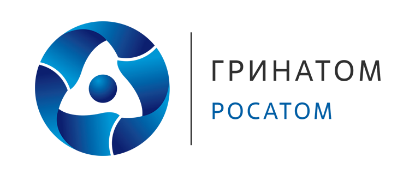 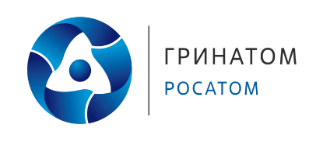 